The High Street PracticePatient Survey Report 2013/2014We compiled a survey considering the points mentioned by our patient group. At one of our meetings it was suggested offering more telephone triage due to difficulty with appointment availability at times suitable for patients. We decided that this would be an element we could focus on when compiling our questionnaire. We decided to compile our own questionnaires and distribute it to patients via email and at the reception desk. In total we distributed 240 questionnaires, 150 via email and 90 through our reception whilst patients are waiting for their appointment.We received a greater response from face to face questionnaires rather than email. The findings from page 2 onwards are a breakdown of the answers to each question in percentage form.Areas of interest: Access to appointments – 44.44% of patients being able to see a doctor on the same dayPeople still choose to book appointments by phone or in person with 75% of patients doing this, despite advertising the patient access service in the surgery and on our website.  90% of patients surveyed thought our opening hours were suitable for them.  30.6% would like the option of a Saturday appointment. We asked patients whether they would like access to a telephone consultation with a doctor;43.7% said yes 45.7% said they did not mind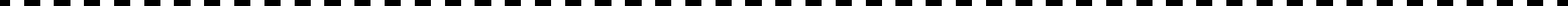 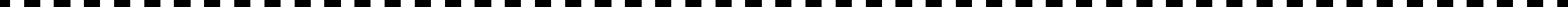 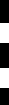 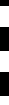 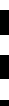 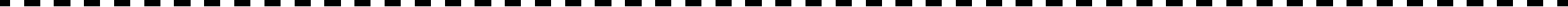 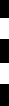 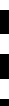 Spare PageQ1. ReceptionHow helpful do you find the receptionists at your  GP practice?Q1. ReceptionHow helpful do you find the receptionists at your  GP practice?Q1. ReceptionHow helpful do you find the receptionists at your  GP practice?Q1. ReceptionHow helpful do you find the receptionists at your  GP practice?Answer Count     PercentageCount     PercentageVery helpful Fairly helpful 81                 90%81                 90%Very helpful Fairly helpful 9                  10%9                  10%Not very  helpful Not at all helpful               0                0.0%              0                0.0%Not very  helpful Not at all helpful               0                0.0%              0                0.0%Don’t knowDid not answer             0             0Don’t knowDid not answer000Total                                                                           90Total                                                                           90Total                                                                           90Q2.  AccessHow easy is it to get through to someone at your  GP practice on  the phone?Q2.  AccessHow easy is it to get through to someone at your  GP practice on  the phone?Q2.  AccessHow easy is it to get through to someone at your  GP practice on  the phone?Answer Answer Count     PercentageVery easy  Fairly easy            31        34.23%Very easy  Fairly easy            56         62.12%Not very  easy  Not at all easy 2            2.23%Not very  easy  Not at all easy              0                    Don’t know Haven’t tried Did notanswerDon’t know Haven’t tried Did notanswer1          1.11%Don’t know Haven’t tried Did notanswerDon’t know Haven’t tried Did notanswer1          1.11%Don’t know Haven’t tried Did notanswerDon’t know Haven’t tried Did notanswer0Total                                                                       90Total                                                                       90Q3How easy is it to speak to your  doctor or nurse on  the phone at your  GP practice?Q3How easy is it to speak to your  doctor or nurse on  the phone at your  GP practice?Answer Very easy  Fairly easy Not very  easy  Not at all easy  Don’t know Haven’t triedDid not answerCount     PercentageAnswer Very easy  Fairly easy Not very  easy  Not at all easy  Don’t know Haven’t triedDid not answer31             34.59%Answer Very easy  Fairly easy Not very  easy  Not at all easy  Don’t know Haven’t triedDid not answer32             35.5%Answer Very easy  Fairly easy Not very  easy  Not at all easy  Don’t know Haven’t triedDid not answer 7              27%Answer Very easy  Fairly easy Not very  easy  Not at all easy  Don’t know Haven’t triedDid not answer               1             1.11%Answer Very easy  Fairly easy Not very  easy  Not at all easy  Don’t know Haven’t triedDid not answer 1           1.11%Answer Very easy  Fairly easy Not very  easy  Not at all easy  Don’t know Haven’t triedDid not answer18           20%  21.188%Answer Very easy  Fairly easy Not very  easy  Not at all easy  Don’t know Haven’t triedDid not answerTotal                                                                          90Q4If you  need to see a GP urgently, can you  normally get seen the same day?Q4If you  need to see a GP urgently, can you  normally get seen the same day?AnswerYesNoDon’t know / never needed toCount     PercentageAnswerYesNoDon’t know / never needed to40           44.44%AnswerYesNoDon’t know / never needed to26           28.89%AnswerYesNoDon’t know / never needed to24          26.67%AnswerYesNoDon’t know / never needed toTotal                                                                       90Q5How easy is it to book ahead in your  practice?Q5How easy is it to book ahead in your  practice?Q5How easy is it to book ahead in your  practice?Answer Answer Count     PercentageVery easy  Fairly easy 40              54.4%Very easy  Fairly easy 42             46.6%Not very  easy  Not at all easy  2               2.2%Not very  easy  Not at all easy                1Don’t know Haven’t tried Did notanswerDon’t know Haven’t tried Did notanswer111 1.1         11111        1.1Don’t know Haven’t tried Did notanswerDon’t know Haven’t tried Did notanswer1Don’t know Haven’t tried Did notanswerDon’t know Haven’t tried Did notanswer2Total                                                                       90Total                                                                       90Q6How do you  normally book your  appointments at your  practice?Q6How do you  normally book your  appointments at your  practice?AnsweIn person Byphone OnlineDoesn’tapplyDid not answerCount     PercentageAnsweIn person Byphone OnlineDoesn’tapplyDid not answer20             22.2%AnsweIn person Byphone OnlineDoesn’tapplyDid not answer  69             75.0%AnsweIn person Byphone OnlineDoesn’tapplyDid not answer3             3.2%AnsweIn person Byphone OnlineDoesn’tapplyDid not answer0              0.0%AnsweIn person Byphone OnlineDoesn’tapplyDid not answer0Total                                                                         92Q7Which of the following methods would you prefer to use  to book appointments at your  practice?Q7Which of the following methods would you prefer to use  to book appointments at your  practice?AnsweIn person Byphone OnlineDoesn’tapplyDid not answerCount     PercentageAnsweIn person Byphone OnlineDoesn’tapplyDid not answer26            23.2%AnsweIn person Byphone OnlineDoesn’tapplyDid not answer  65            25.4%AnsweIn person Byphone OnlineDoesn’tapplyDid not answer21            18.0%AnsweIn person Byphone OnlineDoesn’tapplyDid not answer1            0.8%AnsweIn person Byphone OnlineDoesn’tapplyDid not answer0Total                                                                      112Q8Would you like to have the option to have a telephone consultation with a doctor more often?Q8Would you like to have the option to have a telephone consultation with a doctor more often?AnswerYes No Don’t mindCount     PercentageAnswerYes No Don’t mind36               43.7%AnswerYes No Don’t mind 9                61.4%AnswerYes No Don’t mind38               45.7%AnswerYes No Don’t mindAnswerYes No Don’t mindAnswerYes No Don’t mindTotal                                                                     83Q9How quickly do you usually get seen?Q9How quickly do you usually get seen?AnswerSame day or next day2-5 days5 days or moreI don’t usually  need to be seen quicklyDon’t know, never triedCount     PercentageAnswerSame day or next day2-5 days5 days or moreI don’t usually  need to be seen quicklyDon’t know, never tried13              15.2%AnswerSame day or next day2-5 days5 days or moreI don’t usually  need to be seen quicklyDon’t know, never tried39               45.8%AnswerSame day or next day2-5 days5 days or moreI don’t usually  need to be seen quicklyDon’t know, never tried23               19.5%AnswerSame day or next day2-5 days5 days or moreI don’t usually  need to be seen quicklyDon’t know, never tried2               2.3%AnswerSame day or next day2-5 days5 days or moreI don’t usually  need to be seen quicklyDon’t know, never tried8               9.4%AnswerSame day or next day2-5 days5 days or moreI don’t usually  need to be seen quicklyDon’t know, never triedTotal                                                                      85Q10How do you  rate this Q10How do you  rate this Answer ExcellentVery good Good Fair  Poor  Very poor Does not applyCount     PercentageAnswer ExcellentVery good Good Fair  Poor  Very poor Does not apply15               16.6%Answer ExcellentVery good Good Fair  Poor  Very poor Does not apply28               32.9%Answer ExcellentVery good Good Fair  Poor  Very poor Does not apply23               23.5%Answer ExcellentVery good Good Fair  Poor  Very poor Does not apply14               16.4%Answer ExcellentVery good Good Fair  Poor  Very poor Does not apply 5                5.58%Answer ExcellentVery good Good Fair  Poor  Very poor Does not apply1               1.18%Answer ExcellentVery good Good Fair  Poor  Very poor Does not apply6Answer ExcellentVery good Good Fair  Poor  Very poor Does not applyTotal                                                                      85Q11How quickly do you usually get to see any doctor? Q11How quickly do you usually get to see any doctor? AnswerSame day or next day 2-4 days5 days or more I don’t usually need to be seen quickly Don’t know, never tried Count     PercentageAnswerSame day or next day 2-4 days5 days or more I don’t usually need to be seen quickly Don’t know, never tried 22              25.2%AnswerSame day or next day 2-4 days5 days or more I don’t usually need to be seen quickly Don’t know, never tried 45              51.72%AnswerSame day or next day 2-4 days5 days or more I don’t usually need to be seen quickly Don’t know, never tried 39             16.0%AnswerSame day or next day 2-4 days5 days or more I don’t usually need to be seen quickly Don’t know, never tried 5             5.0%AnswerSame day or next day 2-4 days5 days or more I don’t usually need to be seen quickly Don’t know, never tried 1              5.7%AnswerSame day or next day 2-4 days5 days or more I don’t usually need to be seen quickly Don’t know, never tried AnswerSame day or next day 2-4 days5 days or more I don’t usually need to be seen quickly Don’t know, never tried Total                                                                       87Q12How do you  rate this?Q12How do you  rate this?Answer Excellent Very goodGoodFair  Poor Very poorDoes not applyCount     PercentageAnswer Excellent Very goodGoodFair  Poor Very poorDoes not apply 8                8.60%Answer Excellent Very goodGoodFair  Poor Very poorDoes not apply30               32.2%Answer Excellent Very goodGoodFair  Poor Very poorDoes not apply22               23.3%Answer Excellent Very goodGoodFair  Poor Very poorDoes not apply14               15.0%Answer Excellent Very goodGoodFair  Poor Very poorDoes not apply5                5.3%Answer Excellent Very goodGoodFair  Poor Very poorDoes not apply0                   Answer Excellent Very goodGoodFair  Poor Very poorDoes not apply1Answer Excellent Very goodGoodFair  Poor Very poorDoes not applyTotal                                                                      93Q13 How long did you wait for your consultation to start?Q13 How long did you wait for your consultation to start?AnswerLess than 5 minutes5-10 minutes11-20 minutes21-30 minutes                                                               More than 30 minutes                                                                                  There was no set time for my consultation                                                          Count     PercentageAnswerLess than 5 minutes5-10 minutes11-20 minutes21-30 minutes                                                               More than 30 minutes                                                                                  There was no set time for my consultation                                                           14                17.9%AnswerLess than 5 minutes5-10 minutes11-20 minutes21-30 minutes                                                               More than 30 minutes                                                                                  There was no set time for my consultation                                                                        29               37.1%AnswerLess than 5 minutes5-10 minutes11-20 minutes21-30 minutes                                                               More than 30 minutes                                                                                  There was no set time for my consultation                                                          27               34.6%AnswerLess than 5 minutes5-10 minutes11-20 minutes21-30 minutes                                                               More than 30 minutes                                                                                  There was no set time for my consultation                                                          3               3.8%Total                                                                     78Q14How do you  rate this?Q14How do you  rate this?Answer (score in brackets)Excellent  Very good  Good Fair Poor  Very poor Does not applyCount     PercentageAnswer (score in brackets)Excellent  Very good  Good Fair Poor  Very poor Does not apply13               17.8%Answer (score in brackets)Excellent  Very good  Good Fair Poor  Very poor Does not apply20               27.4%Answer (score in brackets)Excellent  Very good  Good Fair Poor  Very poor Does not apply17               23.2%Answer (score in brackets)Excellent  Very good  Good Fair Poor  Very poor Does not apply20              27.4%Answer (score in brackets)Excellent  Very good  Good Fair Poor  Very poor Does not apply0                 0Answer (score in brackets)Excellent  Very good  Good Fair Poor  Very poor Does not apply2               2.74%Answer (score in brackets)Excellent  Very good  Good Fair Poor  Very poor Does not apply1Answer (score in brackets)Excellent  Very good  Good Fair Poor  Very poor Does not applyTotal                                                                       73Q15 ChoiceIs your GP practice currently open at times that are convenient to you? Q15 ChoiceIs your GP practice currently open at times that are convenient to you? Q15 ChoiceIs your GP practice currently open at times that are convenient to you? AnswerYes……………………………….. Go to Q17NoDid not answer                                                                                   Total                                                                     78AnswerYes……………………………….. Go to Q17NoDid not answer                                                                                   Total                                                                     78Count     PercentageAnswerYes……………………………….. Go to Q17NoDid not answer                                                                                   Total                                                                     78AnswerYes……………………………….. Go to Q17NoDid not answer                                                                                   Total                                                                     78  70                 90%AnswerYes……………………………….. Go to Q17NoDid not answer                                                                                   Total                                                                     78AnswerYes……………………………….. Go to Q17NoDid not answer                                                                                   Total                                                                     78   8                  10.26%AnswerYes……………………………….. Go to Q17NoDid not answer                                                                                   Total                                                                     78AnswerYes……………………………….. Go to Q17NoDid not answer                                                                                   Total                                                                     78AnswerYes……………………………….. Go to Q17NoDid not answer                                                                                   Total                                                                     78AnswerYes……………………………….. Go to Q17NoDid not answer                                                                                   Total                                                                     78Q16Which of the following opening hours would make it easier for you  to see or speak to someone?Q16Which of the following opening hours would make it easier for you  to see or speak to someone?Q16Which of the following opening hours would make it easier for you  to see or speak to someone?AnswerBefore 8am At lunchtime After 6.30pm On  aSaturday On  a Sunday None of theseCount     PercentageCount     PercentageAnswerBefore 8am At lunchtime After 6.30pm On  aSaturday On  a Sunday None of these10            16.3%10            16.3%AnswerBefore 8am At lunchtime After 6.30pm On  aSaturday On  a Sunday None of these 8            12.9% 8            12.9%AnswerBefore 8am At lunchtime After 6.30pm On  aSaturday On  a Sunday None of these16           25.8%16           25.8%AnswerBefore 8am At lunchtime After 6.30pm On  aSaturday On  a Sunday None of these19           30.6%19           30.6%AnswerBefore 8am At lunchtime After 6.30pm On  aSaturday On  a Sunday None of these9             14.5%9             14.5%AnswerBefore 8am At lunchtime After 6.30pm On  aSaturday On  a Sunday None of these0                    00                    0AnswerBefore 8am At lunchtime After 6.30pm On  aSaturday On  a Sunday None of theseTotal                                                                        62Q17 GP CareHow good was the last GP you  saw at giving you  enough time?Q17 GP CareHow good was the last GP you  saw at giving you  enough time?Q17 GP CareHow good was the last GP you  saw at giving you  enough time?Answer Answer Count     PercentageVery good  Good 26                42.6%Very good  Good 23                37.7%Fair  PoorVery poor11               18.03%Fair  PoorVery poor1                1.6%Fair  PoorVery poor0                0.0%Total                                                                       61Total                                                                       61Q18How good was the last GP you  saw at listening to you?Q18How good was the last GP you  saw at listening to you?Q18How good was the last GP you  saw at listening to you?Answer (score in brackets)Answer (score in brackets)Count     PercentageVery goodGood37           51.39%Very goodGood25           34.72%Fair  Poor Very poor8              11.1%Fair  Poor Very poor2               2.7%Fair  Poor Very poor0                0.0%Total                                                                       72Total                                                                       72Q19How good was the last GP you  saw at explaining tests and treatments?Q19How good was the last GP you  saw at explaining tests and treatments?Q19How good was the last GP you  saw at explaining tests and treatments?Answer (score in brackets)Answer (score in brackets)Count     PercentageVery good  Good30            41.6%Very good  Good24             33.3%Fair  Poor Very poor12             16.6%Fair  Poor Very poor0                0%Fair  Poor Very poor0                 0%Does not applyDoes not apply6              8.3%Does not applyDoes not applyTotal                                                                         72Total                                                                         72Q20How good was the last GP you  saw at Involving you  in decisions about your  care?Q20How good was the last GP you  saw at Involving you  in decisions about your  care?Q20How good was the last GP you  saw at Involving you  in decisions about your  care?Answer Answer Count     PercentageVery good Good 24             34.2%Very good Good 28             40.0%Fair  Poor Very poor  9              12.5%Fair  Poor Very poor 3              4.2%Fair  Poor Very poor 0               0%Does not applyDoes not apply6             8.3%Does not applyDoes not applyTotal                                                                        70Total                                                                        70Q21How good was the last GP you  saw at treating you  with care and concern?Q21How good was the last GP you  saw at treating you  with care and concern?Q21How good was the last GP you  saw at treating you  with care and concern?Answer Answer Count     PercentageVery good  Good 41            55.4%Very good  Good 24            32.4%Fair  Poor Very poor 7              9.4%Fair  Poor Very poor              2               2.7%Fair  Poor Very poor              0               0.0%Does not applyDoes not apply            0Does not applyDoes not applyTotal                                                                     74Total                                                                     74Q22Did you  have confidence and trust in the GP you  saw or spoke to?Q22Did you  have confidence and trust in the GP you  saw or spoke to?Q22Did you  have confidence and trust in the GP you  saw or spoke to?Answer Answer Count     PercentageYes, definitelyYes, to some extent54              76.8%Yes, definitelyYes, to some extent            13               18.3%No, not at all 3             42.3%Don’t know / can’t sayDon’t know / can’t say1Don’t know / can’t sayDon’t know / can’t sayTotal                                                                       71Total                                                                       71Q23 Nurse CareHow good was the last Nurse  you  saw at giving you  enough time?Q23 Nurse CareHow good was the last Nurse  you  saw at giving you  enough time?Q23 Nurse CareHow good was the last Nurse  you  saw at giving you  enough time?AnswerAnswerCount     PercentageVery good (100) Good (75)            28             51.0%Very good (100) Good (75)            23              42.5%Fair (50) Poor (25) Very poor (0)2               3.70%Fair (50) Poor (25) Very poor (0)             1               1.85%Fair (50) Poor (25) Very poor (0)             0                0.0%Does not applyDoes not apply0Does not applyDoes not applyTotal                                                                          54Total                                                                          54Q24How good was the last Nurse  you  saw at listening to you?Q24How good was the last Nurse  you  saw at listening to you?Q24How good was the last Nurse  you  saw at listening to you?Answer Answer Count     PercentageVery good  Good 29               53.7%Very good  Good 22               40.7%Fair  Poor Very poor 3                5.56%Fair  Poor Very poor 0              0.0%Fair  Poor Very poor 0                0.0%Total                                                                       54Total                                                                       54Q25How good was the last Nurse  you  saw at explaining tests and treatments?Q25How good was the last Nurse  you  saw at explaining tests and treatments?Q25How good was the last Nurse  you  saw at explaining tests and treatments?Answer Answer Count     PercentageVery good  Good 52             54.9%Very good  Good 33             33.3%Fair  PoorVery poor 10             7.84%Fair  PoorVery poor 1             1.9%Fair  PoorVery poor 0             0.0%Total                                                                       51Total                                                                       51Q26How good was the last Nurse  you  saw at Involving you  in decisions about your  care?Q26How good was the last Nurse  you  saw at Involving you  in decisions about your  care?Q26How good was the last Nurse  you  saw at Involving you  in decisions about your  care?AnswerAnswerCount     PercentageVery good Good 27             54.0%Very good Good 14             28%Fair  Poor Very poor  5              10%Fair  Poor Very poor0               2.1%Fair  Poor Very poor0               1.0%Does not applyDoes not apply  4              8%Does not applyDoes not applyTotal                                                                        50Total                                                                        50Q27How good was the last Nurse  you  saw at treating you  with care and concern?Q27How good was the last Nurse  you  saw at treating you  with care and concern?Q27How good was the last Nurse  you  saw at treating you  with care and concern?Answer (score in brackets)Answer (score in brackets)Count     PercentageVery good Good32              60.3%Very good Good19             35.8%Fair  Poor Very poor2              3.7%Fair  Poor Very poor0             0.0%Fair  Poor Very poor2             2.0%Total                                                                       53Total                                                                       53Q28Did you  have confidence and trust in the Nurse you  saw or spoke to?Q28Did you  have confidence and trust in the Nurse you  saw or spoke to?Q28Did you  have confidence and trust in the Nurse you  saw or spoke to?Answer Answer Count     PercentageYes, definitely Yes, to some extent 47             85.45%Yes, definitely Yes, to some extent             5               9.3%No, not at all             2               3.64%Don’t know / can’t sayDon’t know / can’t say           1               1.18Don’t know / can’t sayDon’t know / can’t sayTotal                                                                       50Total                                                                       50Q29Are You?Q29Are You?Q29Are You?Answer Answer Count     PercentageMale24                28.57%Female            60                 71.4%Total                                                                       84Total                                                                       84Q30How old are you?Q30How old are you?Q30How old are you?Answer Answer Count     PercentageUnder 161                1.20%16 to 4445 to 64          40                48.19%16 to 4445 to 64         28                  33.3%65 to 75Older 65 to 75Older          13              15.66%65 to 75Older 65 to 75Older          1                 1.20%Total                                                                         83Total                                                                         83Q31What is your ethnic group?Q31What is your ethnic group?Q31What is your ethnic group?Answer Answer Count     PercentageWhite 62               73.8%Black or Black British  Asian or Asian British              24               2.38%Black or Black British  Asian or Asian British               3                14.29%MixedChineseOther Mixed ethnicity MixedChineseOther Mixed ethnicity              5            5.MixedChineseOther Mixed ethnicity MixedChineseOther Mixed ethnicity 12Total                                                                        84Total                                                                        84Q32Do you have a longstanding health condition?Q32Do you have a longstanding health condition?Q32Do you have a longstanding health condition?Answer Answer Count     PercentageYesNoDon’t know /can’t say know/can’34              41%YesNoDon’t know /can’t say know/can’44              53.6%YesNoDon’t know /can’t say know/can’4                4.88%Total                                                                       82Total                                                                       82Q33Which of the following best describes your situation?Q33Which of the following best describes your situation?Q33Which of the following best describes your situation?Answer Answer Count     PercentageEmployed Unemployed41        48.8%Employed Unemployed11        13.1%Full time education Unable to work4        4.7%Full time education Unable to work3        3.57%Looking after familyRetired                                                                        Other Looking after familyRetired                                                                        Other 9        10.71Looking after familyRetired                                                                        Other Looking after familyRetired                                                                        Other            11Total                                                                        84Total                                                                        84